		Email: np@uptonbychester.org.uk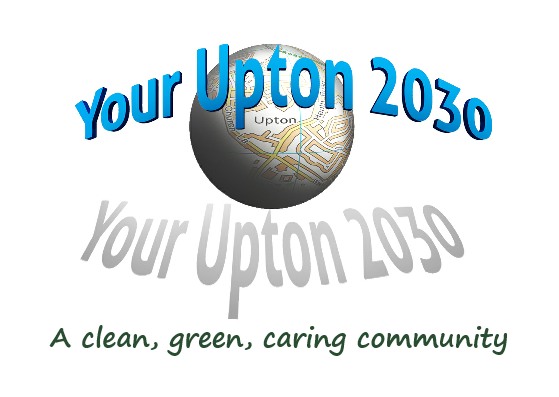 MINUTES OF NDP STEERING GROUP MEETING – Monday 29th April  2019 at 7.30 pm at The Pavilion, Wealstone LanePresent: Cllr Jean Evans (Chair), David Evans, Jill Houlbrook1. APOLOGIES FOR ABSENCE.Apologies were received from  Sue Stanley.2. MINUTES OF THE LAST MEETING.The Minutes of the meeting held on March 25th 2019 were approved3. UPDATES:Housing proposal from CCA to carry out a Housing Needs Assessment: It was agreed that we would spend £3591- JE to action.Dale Barracks: (1) Proposal for site visit by NDP team – JH to look into feasibility of this.(2) Proposal to apply for technical support from AECOM for a Site Option & Assessment, funded by Government (MHCLG) – AgreedPhysical Character     No update?Local Facilities: Joint Meeting with Upton Head Teachers – Material to be sent in advance – JE to organise.Proposals for spending any future CIL monies. Need to ask new PC – JE to put on agenda.5. DATE AND TIME OF THE NEXT MEETINGThe date and time of the next meeting will be announced after the newly elected Upton Parish Council has held its first meeting on May 20th. This also means that the names of parish cllrs on the NDP will not be certain until after that meeting.Jean Evans (Chair) May 5th 2019